GULBENES NOVADA DOMES LĒMUMSGulbenē2023.gada 30.martā							 Nr. GND/2023/287                 	 (protokols Nr.4; 73.p.) Par zemes ierīcības projekta apstiprināšanu Jaungulbenes pagastanekustamajam īpašumam “Slavītes”Izskatot sabiedrības ar ierobežotu atbildību “Rīgas mērnieku birojs”, reģistrācijas numurs  40203117869, juridiskā adrese: Biķernieku iela 11 - 12, Rīga, LV-1039, 2023.gada 7.marta iesniegumu (Gulbenes novada pašvaldībā saņemts 2023.gada 7.martā un reģistrēts ar Nr. GND/5.7/23/553-S) ar lūgumu apstiprināt zemes ierīkotāja Reiņa Anģēna (zemes ierīkotāja sertifikāts Nr.CA0024, derīgs līdz 2025.gada 8.decembrim) izstrādāto zemes ierīcības projektu nekustamajā īpašumā “Slavītes”, Jaungulbenes pagasts, Gulbenes novads, kadastra numurs 5060 003 0090, ietilpstošajai zemes vienībai ar kadastra apzīmējumu 5060 003 0090, 30,3 ha platībā, pamatojoties uz Pašvaldību likuma 10.panta pirmās daļas 21.punktu, kas nosaka, ka dome ir tiesīga izlemt ikvienu pašvaldības kompetences jautājumu; tikai domes kompetencē ir pieņemt lēmumus citos ārējos normatīvajos aktos paredzētajos gadījumos, Zemes ierīcības likuma 19.pantu, kas nosaka, ka zemes ierīcības projektu un tā grozījumus apstiprina vietējā pašvaldība, izdodot administratīvo aktu, Ministru kabineta 2016.gada 2.augusta noteikumu Nr.505 “Zemes ierīcības projekta izstrādes noteikumi” 26.punktu, kas nosaka, ka pēc projekta saņemšanas apstiprināšanai vietējā pašvaldība izdod administratīvo aktu par projekta apstiprināšanu vai noraidīšanu, norādot vai pielikumā pievienojot informāciju par tās zemes vienības kadastra apzīmējumu, kurai izstrādāts projekts, un projekta grafiskās daļas rekvizītus (attiecīgā zemes ierīkotāja vārdu, uzvārdu, datumu un laiku, kad tas minēto dokumentu ir parakstījis) vai projekta grafiskās daļas kopiju, 28.punktu, kas nosaka, ka, ja projektu apstiprina, vietējā pašvaldība pieņem uz projektētajām zemes vienībām attiecināmus lēmumus, tostarp lēmumu par: adreses piešķiršanu, ja pēc zemes ierīcības darbiem paredzēts izveidot jaunu adresācijas objektu; nekustamā īpašuma lietošanas mērķu noteikšanu vai maiņu, Ministru kabineta 2006.gada 20.jūnija noteikumu Nr.496 “Nekustamā īpašuma lietošanas mērķu klasifikācija un nekustamā īpašuma lietošanas mērķu noteikšanas un maiņas kārtība” 16.1.apakšpunktu, kas nosaka, ka lietošanas mērķi nosaka, ja tiek izveidota jauna zemes vienība vai zemes vienības daļa, 30.punktu, kas nosaka, ka lauku teritorijās zemes vienībai, kuru izmanto tikai lauksaimniecībai, mežsaimniecībai un ūdenssaimniecībai, nosaka vienu lietošanas mērķi; lai noteiktu lietošanas mērķi, nosaka zemes vienībā dominējošo ekonomisko darbību, salīdzinot zemes lietošanas veidu platības meža zemei, zemei zem ūdeņiem un lauksaimniecībā izmantojamai zemei; uz zemes vienības esošai dzīvojamo ēku un palīgēku vai lauku saimniecību nedzīvojamo ēku apbūvei atsevišķi nenosaka lietošanas mērķi no lietošanas mērķu klases “Apbūves zeme”, Ministru kabineta 2021.gada 29.jūnija noteikumu Nr.455 „Adresācijas noteikumi” 9.punktu, kas nosaka, ka pašvaldībai bez personas piekrišanas, izvērtējot konkrēto situāciju, ir tiesības piešķirt adresi, ja adrese adresācijas objektam nav piešķirta, un mainīt, tai skaitā precizēt adreses pieraksta formu, vai likvidēt piešķirto adresi, ja tā neatbilst šo noteikumu prasībām, Gulbenes novada domes 2018.gada 27.decembra saistošajiem noteikumiem Nr.20 “Gulbenes novada teritorijas plānojums, Teritorijas izmantošanas un apbūves noteikumi un grafiskā daļa”, un Attīstības un tautsaimniecības komitejas ieteikumu, atklāti balsojot: ar 13 balsīm "Par" (Ainārs Brezinskis, Aivars Circens, Anatolijs Savickis, Andis Caunītis, Atis Jencītis, Daumants Dreiškens, Guna Pūcīte, Guna Švika, Gunārs Ciglis, Intars Liepiņš, Lāsma Gabdulļina, Mudīte Motivāne, Normunds Mazūrs), "Pret" – nav, "Atturas" – nav, Gulbenes novada dome NOLEMJ:1. APSTIPRINĀT zemes ierīkotāja Reiņa Anģēna (zemes ierīkotāja sertifikāts Nr.CA0024, derīgs līdz 2025.gada 8.decembrim) izstrādāto zemes ierīcības projektu nekustamajā īpašumā “Slavītes”, Jaungulbenes pagasts, Gulbenes novads, kadastra numurs 5060 003 0090, ietilpstošajai zemes vienībai ar kadastra apzīmējumu 5060 003 0090, 30,3 ha platībā. Zemes vienības sadalījuma robežas noteikt saskaņā ar zemes ierīcības projekta grafisko daļu (pielikums), kas ir šī lēmuma neatņemama sastāvdaļa.2. Saglabāt nekustamā īpašuma ar nosaukumu “Slavītes”, kadastra numurs 5060 003 0090, sastāvā jaunizveidoto zemes vienību ar kadastra apzīmējumu 5060 003 0186 (projektā Nr.1) un aptuveno platību 19,8 ha; noteikt nekustamā īpašuma lietošanas mērķi – zeme, uz kuras galvenā saimnieciskā darbība ir lauksaimniecība (NĪLM kods 0101).3. Izveidot nekustamo īpašumu ar nosaukumu “Mežslavītes”, kurā iekļaut jaunizveidoto zemes vienību ar kadastra apzīmējumu 506 003 0187 (projektā Nr.2) un aptuveno platību 10,5 ha; noteikt nekustamā īpašuma lietošanas mērķi – zeme, uz kuras galvenā saimnieciskā darbība ir mežsaimniecība (NĪLM kods 0201).4. Saglabāt adresi “Slavītes”, Jaungulbenes pag., Gulbenes nov., jaunizveidotajai zemes vienībai ar kadastra apzīmējumu 5060 003 0186 (projektā Nr.1) un uz tās esošajām ēkām (būvēm) ar kadastra apzīmējumiem 5060 003 0090 001, 5060 003 0090 002, 5060 003 0090 003, 5060 003 0090 004, 5060 003 0090 005, 5060 003 0090 006, 5060 003 0090 007.5. Lēmumu nosūtīt:5.1 sabiedrībai ar ierobežotu atbildību “Rīgas mērnieku birojs” uz elektroniskā pasta adresi: info@rmb.lv;5.2. Valsts zemes dienesta Vidzemes reģionālajai pārvaldei nosūtīšanai e-adresē adreses reģistrēšanai;5.3. SIA “Meža zemes fonds” uz elektroniskā pasta adresi: ipasumi@mezabirojs.lv.Pamatojoties uz Administratīvā procesa likuma 76.panta otro daļu, 79.panta pirmo daļu, 188.panta pirmo un otro daļu un 189.pantu, šo lēmumu viena mēneša laikā no tā spēkā stāšanās dienas (administratīvais akts, saskaņā ar Administratīvā procesa likuma 70.panta pirmo daļu, stājas spēkā ar brīdi, kad tas paziņots adresātam (saskaņā ar Paziņošanas likuma 8.panta trešo daļu dokuments, kas paziņots kā ierakstīta pasta sūtījums, uzskatāms par paziņotu septītajā dienā pēc tā nodošanas pastā)) var apstrīdēt Gulbenes novada pašvaldībā vai uzreiz pārsūdzēt Administratīvās rajona tiesas attiecīgajā tiesu namā pēc pieteicēja adreses vai nekustamā īpašuma atrašanās vietas.Gulbenes novada domes priekšsēdētājs						A.CaunītisSagatavoja: Lolita VīksniņaPielikums 30.03.2023. Gulbenes novada domes lēmumam GND/2023/287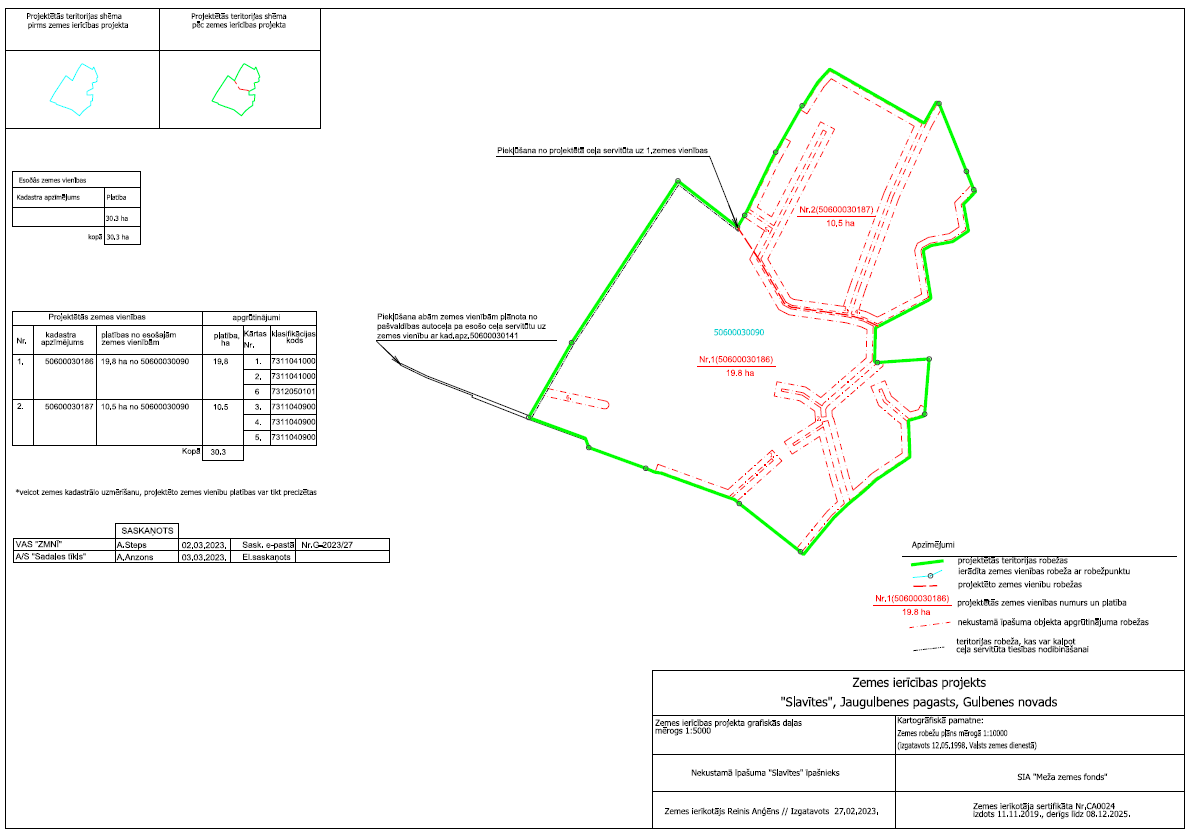 Gulbenes novada domes priekšsēdētājs						A.Caunītis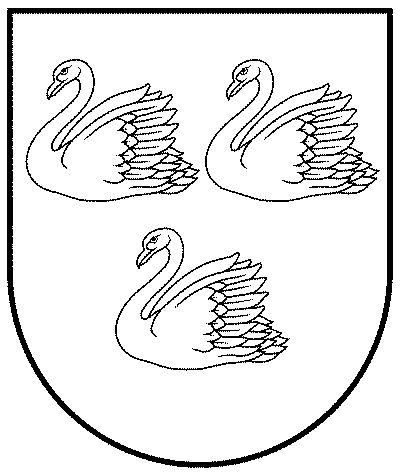 GULBENES NOVADA PAŠVALDĪBAGULBENES NOVADA PAŠVALDĪBAGULBENES NOVADA PAŠVALDĪBAReģ. Nr. 90009116327Reģ. Nr. 90009116327Reģ. Nr. 90009116327Ābeļu iela 2, Gulbene, Gulbenes nov., LV-4401Ābeļu iela 2, Gulbene, Gulbenes nov., LV-4401Ābeļu iela 2, Gulbene, Gulbenes nov., LV-4401Tālrunis 64497710, mob. 26595362, e-pasts: dome@gulbene.lv, www.gulbene.lvTālrunis 64497710, mob. 26595362, e-pasts: dome@gulbene.lv, www.gulbene.lvTālrunis 64497710, mob. 26595362, e-pasts: dome@gulbene.lv, www.gulbene.lv